Dodgeball district competition Monday 30th November @ Basildon Sporting villageResultsOn Monday 30th November 32 teams overall took part in the district dodgeball competition at The Basildon Sporting Village. We were host to approximately 320 children split into an A competition and B/C competition. The games were played with great spirit and sportsmanship. Everyone who took part was a credit to their school.Results are below:A CompetitionGroup 1Group 2Group 3Yellow- Automatically qualified  Green- Best 2 runners up. Finals1st- Lee Chapel A2nd- Cherrytree A3rd- Bardfield A4th- Maple Grove AB CompetitionGroup 1Group 2Group 3Yellow- Automatically Qualified  Green- Best runner upsFinals1st Lee Chapel B2nd- Laindon Park B3rd- St Anne Line B4th- Eversley BCongratulations to Lee Chapel A who won the A competition and also qualify for the county finals.Congratulations to Lee Chapel B who won the B/C competition.Also a big thank you to everyone who took part.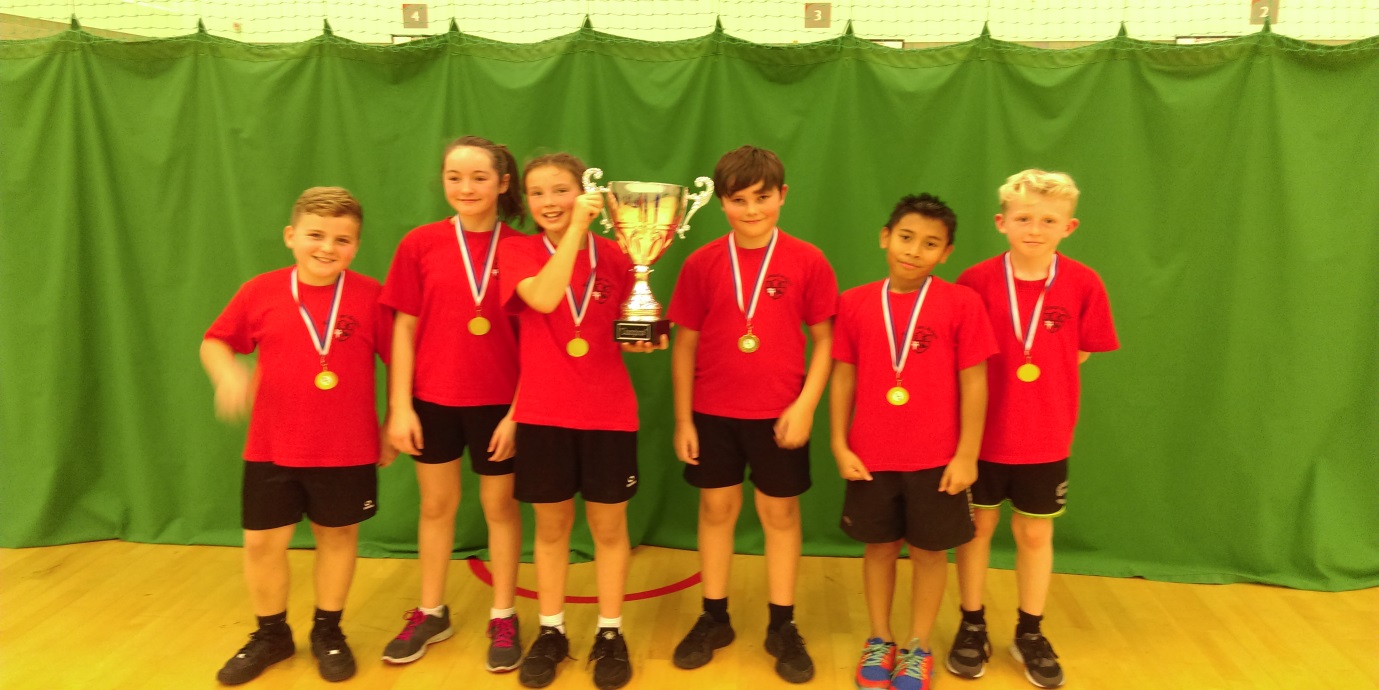 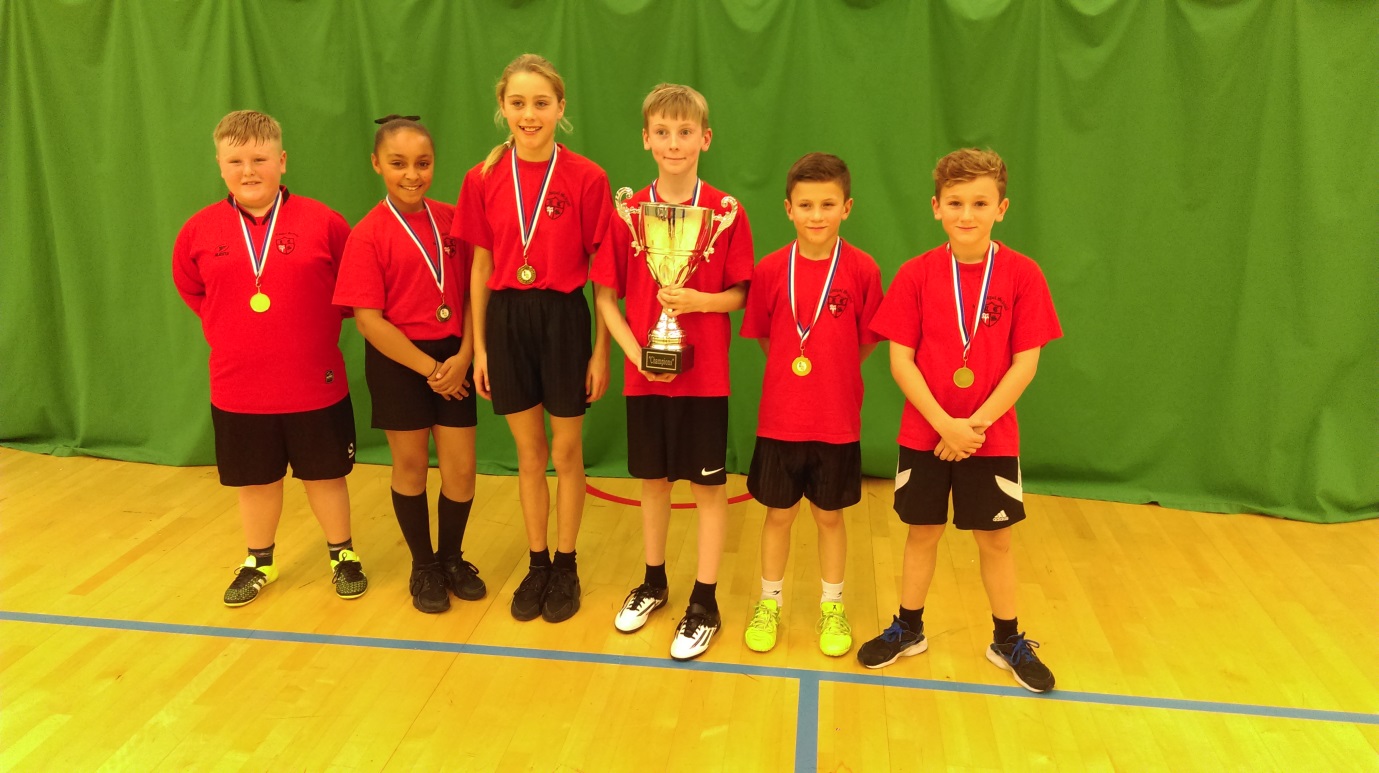 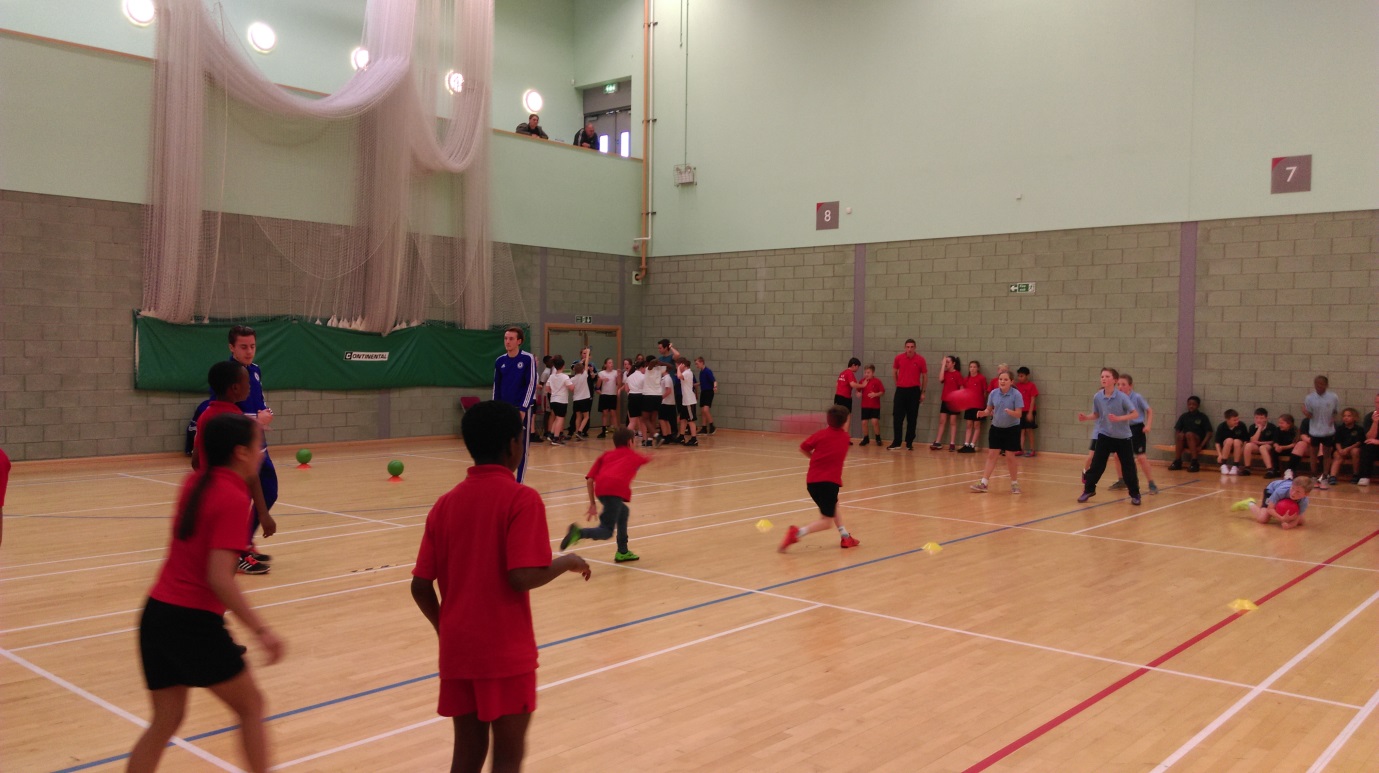 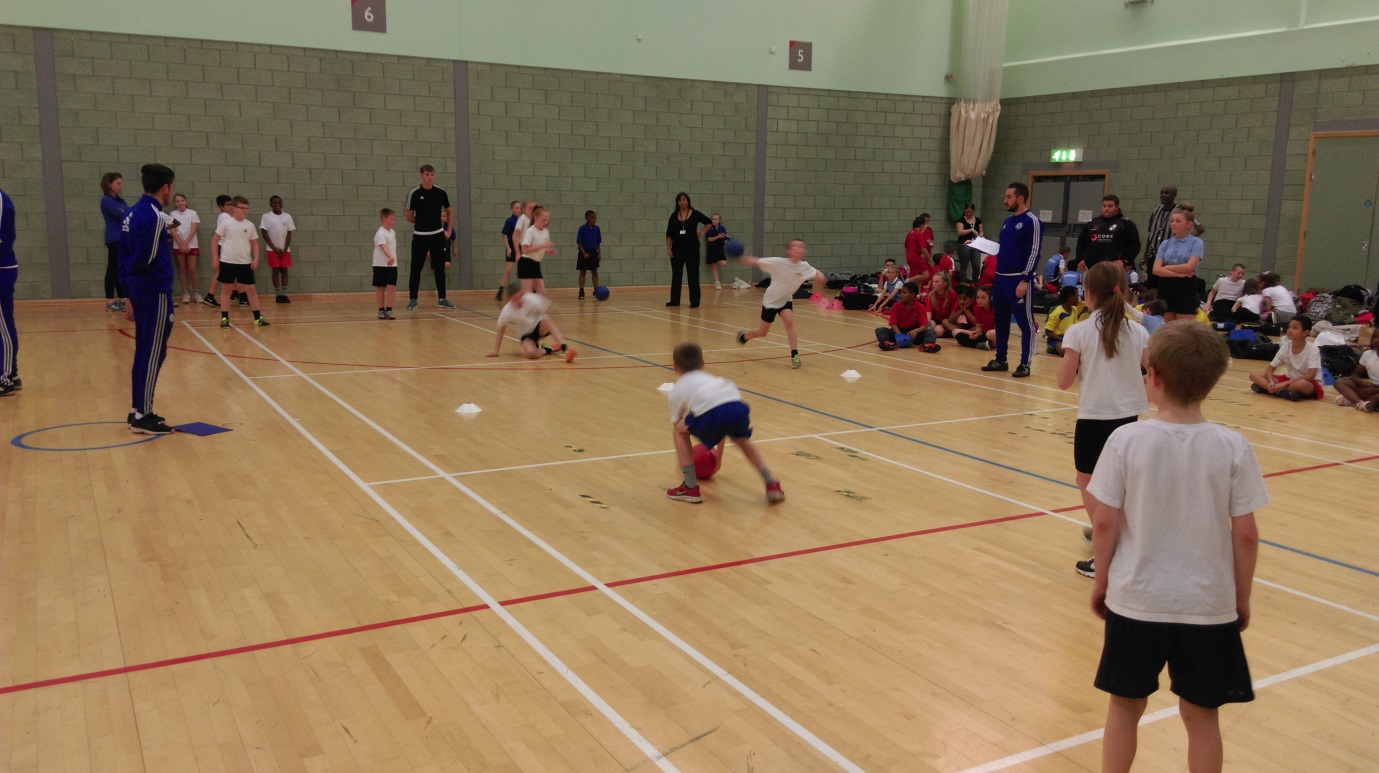 TeamPlayedWon LossDrawnPointsLee Chapel A550015Bardfield A53209Maple Grove A53209St Margarets A52306Lainden Park A51403Eversley A51403TeamPlayedWon LossDrawnPointsGreat Berry A42028Kingswood A42117Janet Duke A42117St Anne Line A41214Fairhouse A40311TeamPlayedWon LossDrawnPointsCherrytree A43109Northlands A43109Whitmore A42206Ghyllgrove A41303Vange A41303TeamPlayedWon LossDrawnPointsEversley B541012Laindon Park B53209St Margarets B52217Bardfield B52217Cherrytree C52306Eversley C51403TeamPlayedWon LossDrawnPointsGhyllgrove B43109Kingswood B43109St Anne Line B42206Cherrytree B42206Bardfield C40400TeamPlayedWon LossDrawnPointsGreat Berry B440012Lee Chapel B43109St Anne Line C41303Laindon Park C41303Maple Grove B41303